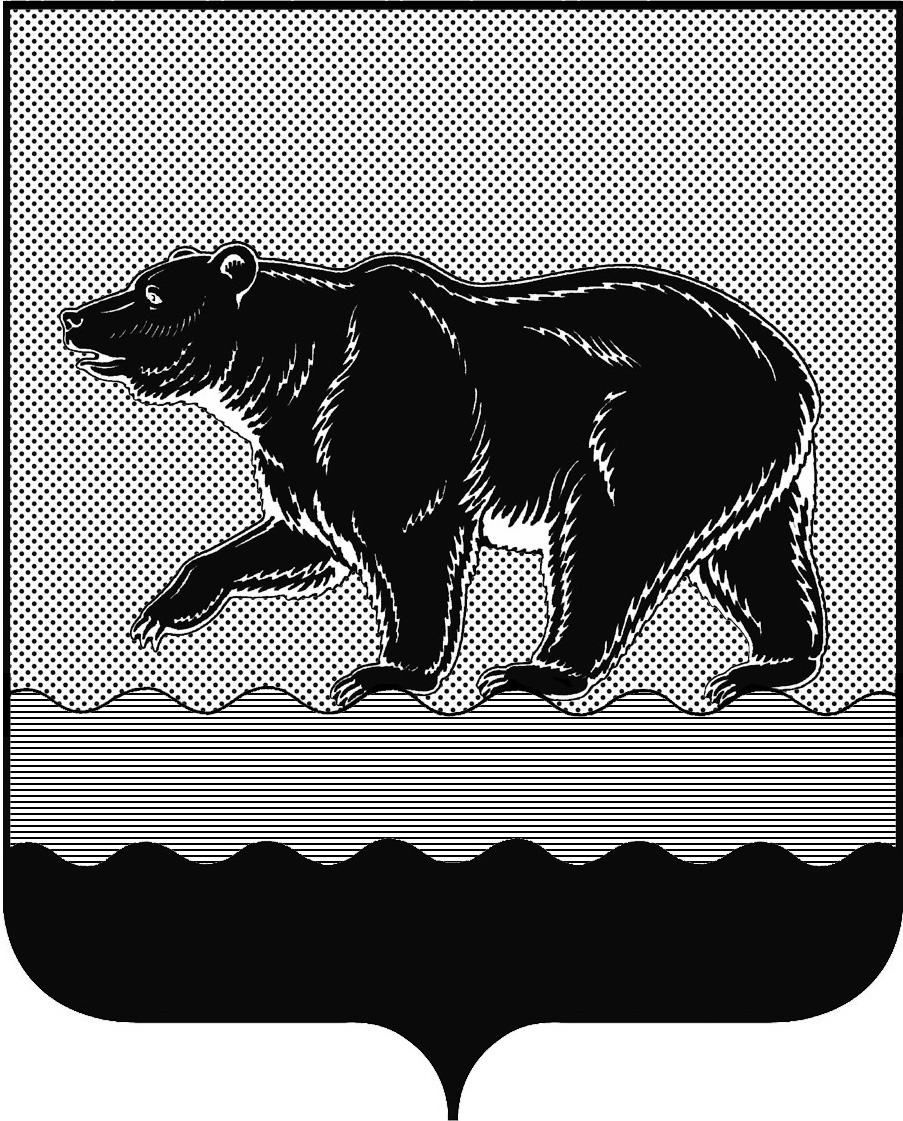 СЧЁТНАЯ ПАЛАТАГОРОДА НЕФТЕЮГАНСКА16 микрорайон, 23 дом, помещение 97, г. Нефтеюганск, 
Ханты-Мансийский автономный округ - Югра (Тюменская область), 628310  тел./факс (3463) 20-30-55, 20-30-63 E-mail: sp-ugansk@mail.ru www.admaugansk.ru Заключение на проект муниципальной программы города Нефтеюганска «Социально-экономическое развитие города Нефтеюганска»Счётная палата города Нефтеюганска на основании статьи 157 Бюджетного кодекса Российской Федерации, Положения о Счётной палате города Нефтеюганска, рассмотрев проект муниципальной программы города Нефтеюганска «Социально-экономическое развитие города Нефтеюганска» (далее по тексту – проект муниципальной программы), сообщает следующее:1. При проведении экспертизы учитывалось наличие согласования проекта муниципальной программы:1.1. Департамента финансов администрации города Нефтеюганска на предмет его соответствия бюджетному законодательству Российской Федерации и возможности финансового обеспечения её реализации из бюджета города Нефтеюганска;1.2. Департамента экономического развития администрации города Нефтеюганска на предмет соответствия:- муниципальной программы Порядку принятия решения о разработке муниципальных программ города Нефтеюганска, их формирования, утверждения и реализации;- программных мероприятий целям муниципальной программы;- сроков её реализации задачам;- целевых показателей, характеризующих результаты реализации муниципальной программы, показателям экономической, бюджетной и социальной эффективности;- требованиям, установленным нормативными правовыми актами в сфере управления проектной деятельностью.Постановлением администрации города Нефтеюганска от 28.08.2018         № 135-нп «О модельной муниципальной программе города Нефтеюганска, порядке принятия решения о разработке муниципальных программ города Нефтеюганска, их формирования, утверждения и реализации» в целях совершенствования структуры муниципальных программ утверждены:- Порядок принятия решения о разработке муниципальных программ города Нефтеюганска, их формирования, утверждения и реализации (далее по тексту - Порядок);- Модельная муниципальная программа города Нефтеюганска (далее по тексту - Модельная муниципальная программа).Обращаем внимание, что расчёты планируемых расходов предоставлены ответственным исполнителем муниципальной программы на очередной финансовый год и плановый период, соответственно направление расходов мероприятий муниципальной программы указывается в настоящем заключении на 2019, 2020, 2021 годы.2. Муниципальной программой планируется финансирование следующих мероприятий:2.1. «Обеспечение исполнения муниципальных функций администрации» за счёт средств местного бюджета на 2019 год 273 168,800 тыс. рублей, на 2020 год 272 160,800 тыс. рублей, на 2021 год 272 971,600 тыс. рублей, из них:	2.1.1. На обеспечение функций администрации города Нефтеюганска на 2019 год 191 593,500 тыс. рублей, на 2020 год 192 737,800 тыс. рублей, на 2020 год 191 396,600 тыс. рублей.2.1.2. На обеспечение деятельности (оказание услуг) муниципальных учреждений (муниципального казённого учреждения «Управление по обеспечению деятельности органов местного самоуправления города Нефтеюганска» (далее по тексту – МКУ «УпОДОМС») на 2019 год 81 575,300 тыс. рублей, на 2020 год 79 423,000 тыс. рублей, на 2021 год 81 575,000 тыс. рублей.В соответствии со статьёй 19 Федерального закона от 05.04.2013 № 44-ФЗ «О контрактной системе в сфере закупок товаров, работ, услуг для обеспечения государственных и муниципальных нужд» местные администрации устанавливают нормативные затраты на обеспечение функций муниципальных органов (включая соответственно подведомственные казённые учреждения).Нормативные затраты на обеспечение функций администрации города Нефтеюганска, в том числе подведомственных казённых учреждений на 2019 год утверждены распоряжением администрации города от 08.10.2018 № 283-р (далее по тексту – Нормативные затраты).В соответствии с пунктом 13 Требований к порядку разработки и принятия правовых актов о нормировании в сфере закупок, содержанию указанных актов и обеспечению их исполнения, утверждённых постановлением администрации города от 05.07.2016 № 137-нп, нормативные затраты на обеспечение функций органов администрации города (включая подведомственные им казённые учреждения) применяются при обосновании закупок при формировании проекта бюджета на очередной финансовый год и плановый период.В целях предотвращения включения необоснованных закупок при формировании бюджета, проведён выборочный анализ показателей в представленных расчётах к проекту изменений расходов на соответствие Нормативным затратам.2.2. «Повышение качества оказания муниципальных услуг, выполнение других обязательств муниципального образования» ответственному исполнителю – администрации города Нефтеюганска за счёт средств местного бюджета на 2019 год 45 429,500 тыс. рублей, на 2020 год 45 429,500 тыс. рублей, на 2021 год 45 429,500 тыс. рублей.Бюджетные ассигнования предусмотрены на следующие работы, услуги: 	- организацию деятельности предоставления государственных и муниципальных услуг населению через многофункциональный центр (МФЦ), по принципу «единого окна» на 2019 год 44 049,000 тыс. рублей, на 2020 год 44 049,000 тыс. рублей, на 2021 год 44 049,000 тыс. рублей;	- проведение периодического контроля на объектах информатизации на 2019 год 300,000 тыс. рублей, на 2020 год 300,000 тыс. рублей, на 2021 год 300,000 тыс. рублей;	- аттестация объектов информатизации на 2019 год 300,000 тыс. рублей, на 2020 год 300,000 тыс. рублей, на 2021 год 300,000 тыс. рублей;	-оплату членских взносов Ассоциации «Совет муниципальных образований ХМАО-Югры» на 2019 год 290,000 тыс. рублей, на 2020 год 290,000 тыс. рублей, на 2021 год 290,000 тыс. рублей;	-приобретение оборудования на 2019 год 340,500 тыс. рублей, на 2020 год 340,500 тыс. рублей, на 2021 год 340,500 тыс. рублей;	- приобретение программного обеспечения на 2019 год 150,000 тыс. рублей, на 2020 год 150,000 тыс. рублей, на 2021 год 150,000 тыс. рублей.2.3. «Реализация переданных государственных полномочий на осуществление деятельности по содержанию штатных единиц органов местного самоуправления»: за счёт средств бюджета округа на 2019 год 21 353,900 тыс. рублей, на 2020 год 21 374,300 тыс. рублей, на 2021 год 21 399,600 тыс. рублей;за счёт федерального бюджета на 2019 год 8 706,800 тыс. рублей, на 2020 год 7 990,000 тыс. рублей, на 2021 год 7 973,700 тыс. рублей.2.4. «Осуществление государственных полномочий по составлению (изменению) списков кандидатов в присяжные заседатели федеральных судов общей юрисдикции в Российской Федерации» ответственному исполнителю – администрации города Нефтеюганска за счёт средств федерального бюджета на 2019 год 15,400 тыс. рублей, на 2020 год 17,100 тыс. рублей, на 2021 год 16,90 тыс. рублей.2.5. «Государственная поддержка развития растениеводства и животноводства, переработки и реализации продукции» ответственному исполнителю – администрации города Нефтеюганска за счёт бюджета автономного округа на 2019 год 28 290,000 тыс. рублей, на 2020 год 28 290,000 тыс. рублей, на 2021 год 28 290,000 тыс. рублей.2.6. «Информационная и финансовая поддержка Субъектов и Организаций, организация мероприятий» за счёт средств:местного бюджета на 2019 год 2 330,300 тыс. рублей, на 2020 год 2 330,300 тыс. рублей, на 2021 год 2 330,300 тыс. рублей;бюджета автономного округа на 2019 год 4 661,600 тыс. рублей, на 2020 год 4 284,800 тыс. рублей, на 2021 год 4 284,800 тыс. рублей.Реализация мероприятия осуществляется ответственным исполнителем – администрацией города Нефтеюганска:-организация мониторинга деятельности малого и среднего предпринимательства; - организация мероприятий по информационно-консультационной поддержке, популяризации и пропаганде предпринимательской деятельности;- финансовая поддержка субъектов малого и среднего предпринимательства, осуществляющих социально значимые виды деятельности в муниципальных образованиях;- финансовая поддержка социального предпринимательства;- развитие инновационного и молодёжного предпринимательства.2.7. «Создание условий для реализации целенаправленной информационной политики органов местного самоуправления муниципального образования город Нефтеюганск»:ответственному исполнителю муниципальной программы – администрации города Нефтеюганска за счёт средств местного бюджета на 2019 год 23 100,900 тыс. рублей, на 2020 год 22 995,700 тыс. рублей, на 2021 год 23 100,900 тыс. рублей;соисполнителю муниципальной программы – Департаменту муниципального имущества за счёт средств местного бюджета на 2019 год 22 722,300 тыс. рублей, на 2020 год 22 254,100 тыс. рублей, на 2021 год 22 605,300 тыс. рублей.2.7.1 Администрации города Нефтеюганска на 2019 год 23 100,900 тыс. рублей, на 2020 год 22 995,700 тыс. рублей, на 2021 год 23 100,900 тыс. рублей на:-подготовку, размещение информационных материалов и фотоматериалов о деятельности органов местного самоуправления в средствах массовой информации города и ХМАО-Югры на 2019 год 8 173,100 тыс. рублей, на 2020 год 8 173,100 тыс. рублей, на 2021 год 8 173,100 тыс. рублей;-обеспечение деятельности МАУ «РГ «Здравствуйте, нефтеюганцы»» на 2019 год 14 927,800 тыс. рублей, на 2020 год 14 822,600 тыс. рублей, на 2021 год 14 927,800 тыс. рублей.2.7.2. Департаменту муниципального имущества администрации города Нефтеюганска на обеспечение деятельности АУ «НИЦ» на 2019 год 22 722,300 тыс. рублей, на 2020 год 22 254,100 тыс. рублей, на 2021 год 22 605,300 тыс. рублей.В соответствии с пунктом 2 статьи 69.2. Бюджетного кодекса Российской Федерации показатели муниципального задания используются при составлении проектов бюджетов для планирования бюджетных ассигнований на оказание муниципальных услуг (выполнение работ), составлении бюджетной сметы казенного учреждения, а также для определения объема субсидий на выполнение муниципального задания бюджетным или автономным учреждением.	Таким образом, соблюдение требований по формированию муниципального задания, анализ расчётно-нормативных расходов, направляемых на финансовое обеспечение муниципальных заданий по оказанию услуг бюджетными и автономными учреждениями будет рассматриваться в составе экспертизы проекта бюджета города на очередной финансовый год и плановый период.3. По результатам проведённого экспертно-аналитического мероприятия установлено следующее:3.1. В соответствии с пунктом 4 статьи 421 Налогового кодекса Российской Федерации (далее по тексту – НК РФ) предельная величина базы для исчисления страховых взносов на обязательное социальное страхование на случай временной нетрудоспособности и в связи с материнством подлежит ежегодной индексации с 1 января соответствующего года исходя из роста средней заработной платы в Российской Федерации.Исходя из положений пункта 5 статьи 421 НК РФ для плательщиков, производящих выплаты и иные вознаграждения физическим лицам, на период 2017-2021 годов предельная величина базы для исчисления страховых взносов на обязательное пенсионное страхование устанавливается с учётом определённого на соответствующий год размера средней заработной платы в Российской Федерации, увеличенного в двенадцать раз, и следующих применяемых к нему повышающих коэффициентов на соответствующий календарный год:> в 2017 году - 1,9;> в 2018 году - 2,0;> в 2019 году - 2,1;> в 2020 году - 2,2;> в 2021 году - 2,3.Согласно разработанным Министерством экономического развития Российской Федерации параметрам прогноза социально-экономического развития Российской Федерации на 2019 год и плановый период 2020 и 2021 годов номинальная начисленная среднемесячная заработная плата (далее по тексту – ННСЗП) на одного работника составит:- в 2019 году 45 639 рублей;- в 2020 году 48 099 рублей;- в 2021 году 51 256 рублей. Аналогичный показатель заработной платы в 2018 году – 43 008 рубля. Таким образом, исходя из параметров прогнозных показателей, размер ННСЗП увеличится по сравнению с предыдущим годом:- в 2019 году на 6,1 % (45 639 : 43 008 = 1,061);- в 2020 году на 5,4 % (48 099 : 45 639 = 1,054);- в 2021 году на 6,6 % (51 256 : 48 099 = 1,066).Учитывая установленную в 2018 году постановлением Правительства Российской Федерации от 15.11.2017 № 1378 «О предельной величине базы для исчисления страховых взносов на обязательное социальное страхование на случай временной нетрудоспособности и в связи с материнством и на обязательное пенсионное страхование с 1 января 2018 г.» базу для исчисления страховых взносов на обязательное социальное страхование на случай временной нетрудоспособности и в связи с материнством в сумме, не превышающую 815 000 рублей нарастающим итогом с начала года в отношении каждого физического лица, предельная величина базы для исчисления страховых взносов на обязательное социальное страхование на случай временной нетрудоспособности и в связи с материнством, в отношении каждого физического лица в 2019 году с учётом указанной индексации составит: 815 000 х 1,061 = 864 715 рублей, с учётом округления – 865 000 рублей.Предельная величина базы для исчисления страховых взносов на обязательное пенсионное страхование в отношении каждого физического лица в 2019 году с учётом повышающего коэффициента в размере 2,1 составит: 45 639 х 12 х 2,1 = 1 150 103 рубля, с учётом округления – 1 150 000 рублей.Таким образом, следовало включить в расчёт начислений на фонд оплаты труда на очередной финансовый год и плановый период:рублейПри расчёте страховых взносов на 2019-2021 годы не учтены положения пунктов 4, 5 статьи 421 НК РФ.Рекомендуем оценить обоснованность планируемых бюджетных ассигнований на мероприятие «Обеспечение исполнения муниципальных функций администрации» в части размера страховых взносов.3.2. Проект муниципальной программы не соответствует Порядку, а также Модельной муниципальной программе, а именно:3.2.1. В соответствии с пунктом 1.3 Порядка формирование муниципальных программ осуществляется, исходя из принципа измеряемости целей, который означает, что должна быть обеспечена возможность оценки достижения целей социально-экономического развития города с использованием количественных и (или) качественных целевых показателей, критериев и методов их оценки.Таблицей 4 «Характеристика основных мероприятий муниципальной программы, их связь с целевыми показателями» Модельной муниципальной программы, предусмотрена графа «Наименование целевого показателя», где указывается характеристика, методика расчёта или ссылка на форму федерального статистического наблюдения.В графе «Наименование целевого показателя» таблицы 4 «Характеристика основных мероприятий муниципальной программы, их связь с целевыми показателями» проекта муниципальной программы не предусмотрена указанная информация, подлежащая использованию для оценки целевых показателей муниципальной программы.Также не заполнена графа «Номер приложения к муниципальной программе, реквизиты нормативного правового акта, наименование портфеля проектов (проекта)» таблицы 4 «Характеристика основных мероприятий муниципальной программы, их связь с целевыми показателями» проекта муниципальной программы.  3.2.2. В соответствии с пунктом 1.3 Порядка формирование муниципальных программ осуществляется, исходя из принципа соответствия показателей целям, который означает, что показатели, содержащиеся в муниципальных программах и дополнительно вводимые при их корректировке, должны соответствовать достижению целей муниципальной программы.Согласно таблице 1 «Целевые показатели муниципальной программы», Модельной муниципальной программы целевые показатели муниципальной программы должны количественно характеризовать результат ее реализации, решение основных задач и достижение целей.Согласно пункту 1.2 Порядка муниципальная программа определена как документ стратегического планирования, содержащий комплекс мероприятий, взаимоувязанных по задачам, срокам осуществления, исполнителям и ресурсам и обеспечивающих наиболее эффективное достижение целей и решение задач социально-экономического развития города Нефтеюганска.Целью проекта муниципальной программы является создание условий для увеличения экономического потенциала города.3.2.2.1. На реализацию мероприятия «Государственная поддержка развития растениеводства и животноводства, переработки и реализации продукции» проекта муниципальной программы на 2019-2030 годы планируются средства бюджета автономного округа в общей сумме 339 480,000 тыс. рублей.Вместе с тем, в таблице 1 «Целевые показатели муниципальной программы» показатель на момент окончания реализации муниципальной программы соответствует базовому показателю на начало реализации муниципальной программы.Таким образом, планируемые бюджетные расходы на реализацию мероприятия муниципальной программы не окажут положительного влияния на динамику развития указанной отрасли деятельности.Рекомендуем оценить результативность бюджетных расходов на реализацию мероприятия «Государственная поддержка развития растениеводства и животноводства, переработки и реализации продукции», в части достижения наилучшего результата с использованием определённых проектом муниципальной программы средств.3.2.2.2. По мероприятию «Обеспечение исполнения функций администрации» предусмотрены следующие целевые показатели:процент выполнения контрольных мероприятий к общему количеству запланированных мероприятий в размере 100%;исполнение рекомендаций контрольных мероприятий при дальнейшем исполнении бюджета (да/нет).Указанные целевые показатели не характеризуют результаты реализации мероприятия «Обеспечение исполнения функций администрации», а также достижение цели муниципальной программы.Кроме того, индикатор целевого показателя «исполнение рекомендаций контрольных мероприятий при дальнейшем исполнении бюджета» определён «да/нет», который не характеризует количественный или качественный результат реализации муниципальной программы.3.2.3. В пунктах 1.1, 1.2, 1.3, 2.2 графы «Основные мероприятия муниципальной программы (их связь с целевыми показателями муниципальной программы)» таблицы 2 «Перечень основных мероприятий муниципальной программы» проекта муниципальной программы не предусмотрена связь мероприятий с целевыми показателями.3.2.4. В пунктах 2.3, 5.1 графы «Содержание (направления расходов)» таблицы 4 «Характеристика основных мероприятий муниципальной программы, их связь с целевыми показателями» проекта муниципальной программы не предусмотрены направления расходов на развитие животноводства, обеспечение деятельности АУ «НИЦ».3.2.5. Разделом 2 «Механизм реализации муниципальной программы» проекта муниципальной программы не предусмотрена информация, установленная Модельной муниципальной программой, а именно оценка внешних условий и рисков, связанных с её реализацией, механизм внедрения и применения технологий бережливого производства.3.2.6. Таблицей 3 «Портфели проектов и проекты, направленные в том числе на реализацию национальных и федеральных проектов Российской Федерации» проекта муниципальной программы предусмотрено следующее:- портфель «Система мер по стимулированию развития малого и среднего предпринимательства». При этом отсутствует объём финансирования на его реализацию. Вместе с тем, проектом муниципальной программы предусмотрены бюджетные ассигнования на реализацию мероприятий в целях развития малого и среднего предпринимательства;-  в графе «Наименование проекта или мероприятия» отражена информация, не соответствующая номеру показателя из таблицы 1 проекта муниципальной программы;-   в графе «Ответственный исполнитель» Каширина Ольга Валерьевна – начальник управления развития предпринимательства Департамента экономического развития Ханты-Мансийского автономного округа-Югры. Вместе с тем, в контексте проекта муниципальной программы ответственным исполнителем является администрация города Нефтеюганска.Указанные выше недостатки в разработке муниципальной программы существенно затруднят проведение объективного анализа её реализации в связи с чем, рекомендуем проект муниципальной программы, привести в соответствие нормам Порядка, а также Модельной муниципальной программе.	На основании вышеизложенного, по итогам проведения экспертизы, предлагаем направить Проект муниципальной программы на утверждение с учётом рекомендаций, отражённых в настоящем заключении. Информацию о решениях, принятых по результатам настоящей экспертизы, направить в адрес Счётной палаты до 06.11.2018 года.Председатель								               С.А. ГичкинаИсполнитель:инспектор инспекторского отдела № 1Счётной палаты города НефтеюганскаФилатова Юлия ЕвгеньевнаТел. 8 (3463) 203948Исх. от 31.10.2018 № 465ЗапланированоЗапланированоНеобходимоНеобходимоНеобходимоРазницабазасуммаННСЗПбазасуммаПенсионное страхование:20191 021 00025 645 12045 6391 150 00027 193 1201 548 00020201 021 00025 645 12048 0991 270 00028 633 1202 988 00020211 021 00025 645 12051 2561 415 00031 130 0005 484 880Социальное страхование:2019815 0002 363 50045 639865 0002 508 500145 0002020815 0002 363 50048 099912 0002 644 800281 3002021815 0002 363 50051 256972 0002 818 800455 300Всего:201928 008 62029 701 6201 693 000202028 008 62031 277 9203 269 300202128 008 62033 948 8005 940 180